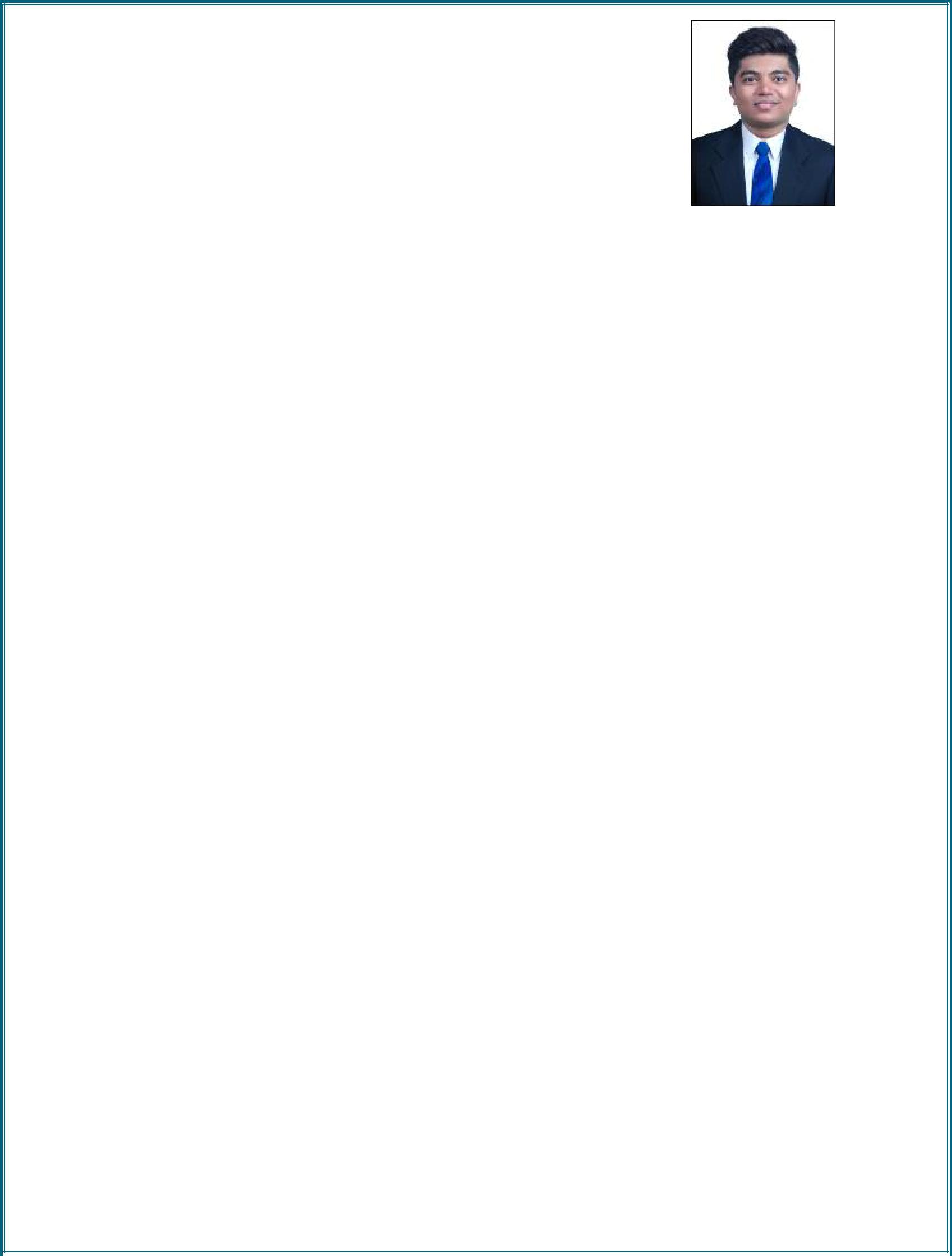 DARSHANDARSHAN.348691@2freemail.com  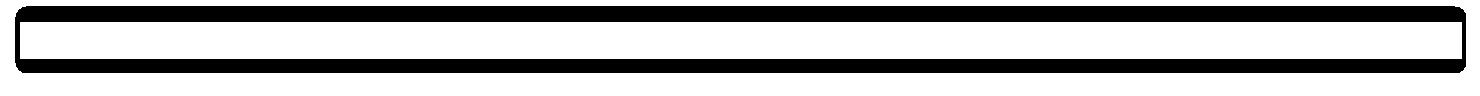 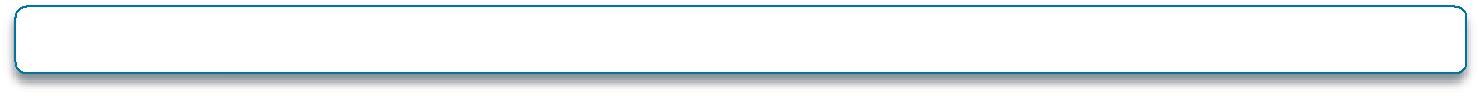 CAREER OBJECTIVES:To work in an innovative and challenging environment equipped with the state-of-art technology enhances my skills and knowledge my desire and drive to succeed will be an asset, which I will contribute to the organization’s growth and profitability.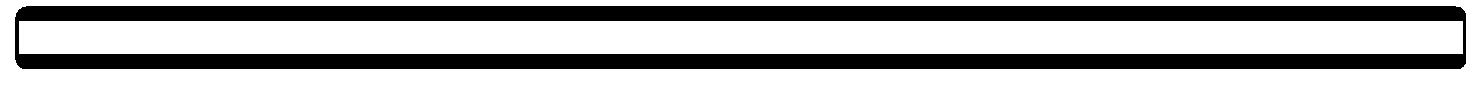 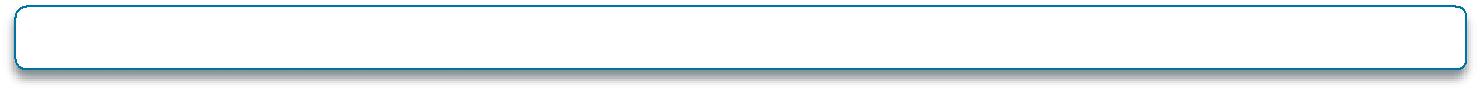 PROFESSIONAL EXPERIENCE:Worked at Tax Consultant office with Mr. Ashok L. NagdaPosition: Accounts Assistant(1st March 2012 till 30th March 2013)Job Description:Provide administrative support to supervisor by making appointments, file paperwork, perform data entry and receive and sort mails on timely basis.Maintaining computerized books of accounts for Professionals / Partnership firms/ Share Brokers / Trusts & Companies up to finalization.Assist Tax Supervisor in carrying out auditing.Fill up & Filing of Income Tax Returns / Sales Tax /service tax Returns Income Tax Filing, Tally & M.S Office.Maintain strict client confidentiality relating to tax matters.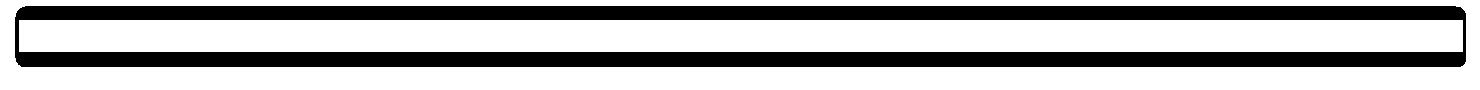 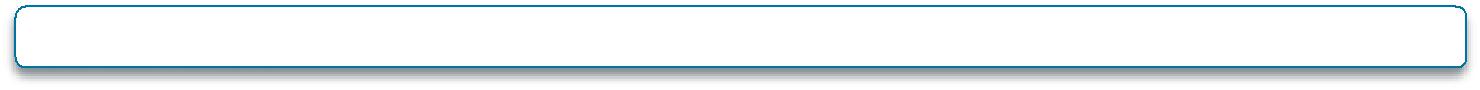 QUALIFICATION: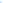 SOFTWARE SKILLS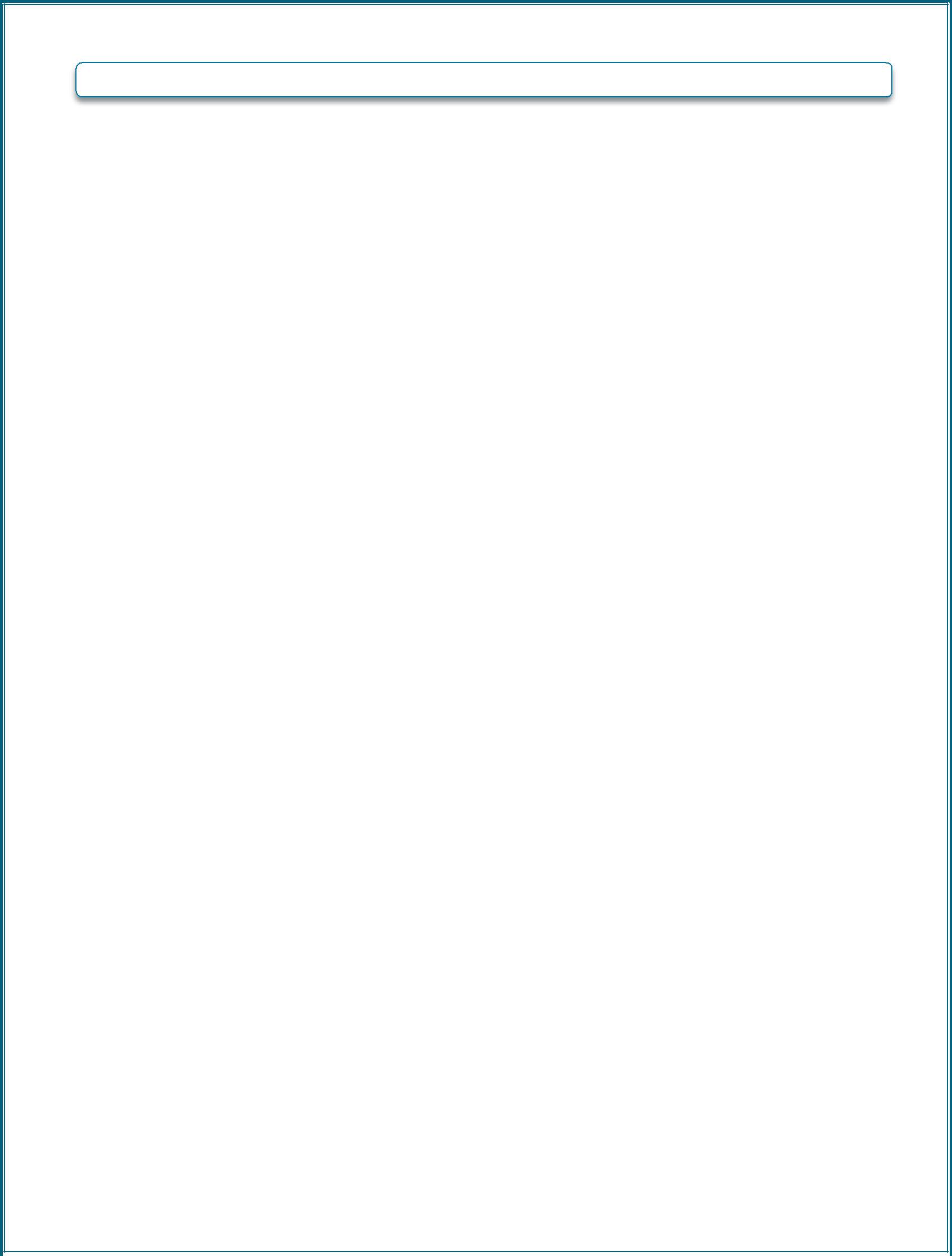 MS- Outlook, MS-Word & MS- PowerPointMS-Excel- Formulas, Data Entry & Other Basics of MS-Excel.Typing Speed: 25 to 30 WPM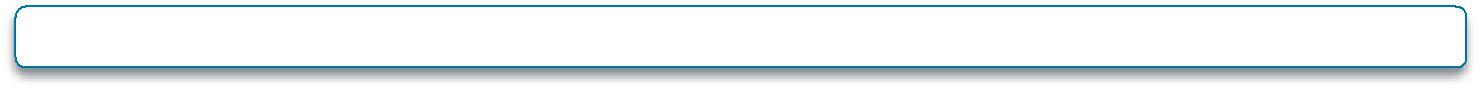 KEY SKILLSAbility to multi-task and achieve targets within stringent deadlines.Good communication and interpersonal skills & Quick learner.Ability to listen, follow instructions and apply knowledge to solve an issue.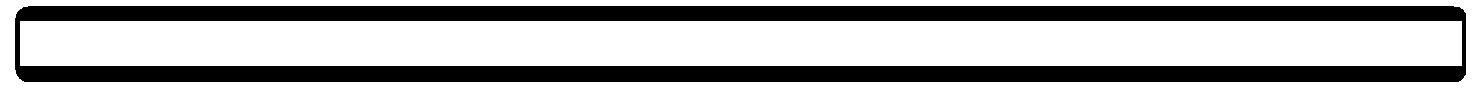 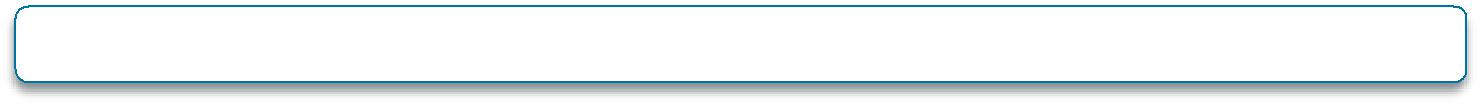 PERSONAL DETAILS:PASSING YEARDEGREEUNIVERSITY/BOARDPERCENTAGE2009S.S.C.MAHARASHTRA52 %2012H.S.CMAHARASHTRA42 %2015BACHELORS OF COMMERCEV.M. UNIVERSITY62 %Date of Birth:24th November 1993Nationality:IndianLanguages known:English, Hindi, Gujarati & MarathiHobbies:Traveling, Listening Music and Reading Books